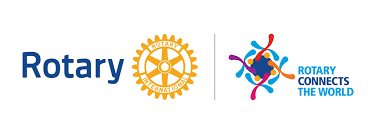 Hanover Rotary Club Minutes05/20/20Virtual ZOOM Weekly MeetingRotarians: 11Blessing/Prayer: Holly	Pledge: AllAttending Rotarians: Penny, Holly, Stephen, Michelle, Mike, Robert, Clint, Glenn, Ted, Janice, Brenda and Landon (Honorary)Visiting Rotarians:  Mike and Rachel Swinford – Queen City, Manchester, NH RotaryGuests:  0Joke (Landon):  What did the hat say to the other hat?  You wait here, I’ll go ahead.Sad news: Holly shared that Lincoln’s teacher had passed away. She has been dealing with trying to explain this to her son. This is all so sad.Team Sharing/Happy & Sad Bucks:Bruce - $20 – There are two weddings on hold (this could be happy or sad).  Sad – Boris, his dog, passed away.  We’re sorry, BruceGlenn - $5 – His daughter is home from NY (happy)Mike - $5 – A wedding is off until September (sad)Penny - $5 – She got a mani/pedi; the salon only had a few people in it (really happy)Mike Sw.- $5 – He and Rachel moved here to be close to their grandson, but due to COVID, they are unable to see him (sad)Holly – The Y started outside group exercises.  They are still adapting to social distancing requirements (happy)DDF – Grant Update:Two grants have been submitted for approval; one for $19,000 and one for $6,000This a joint grant with Mechanicsville and Ashland clubsMoney is needed upfront and must be spent and project completed by 7/31, including pictures (Arnie, maybe?)We need to talk to David Creasy about the cash accountWe’ve partnered with the Willow Lawn Chick-Fil-A (Julie Overton) who is providing a minimum $4000 donation to this processMeeting will be held to discuss funding and tracking, which is major requirement for the DDF processInstallation Dinner:  We need to see what contractual agreements we have with the Country Club of VirginiaWe aren’t clear on the 10 minimum distancing and how this would be managed for our event.  We generally have approximately 45-50Are other outside options available?  We need to be mindful of others that may be in the same place that aren’t a part of our club. For example: Virginia Wayside could have other groups that we would impact, and vice versaWe expect that a Federal delay on increasing numbers in a group that will affect what we doWe could do the club leadership change and have social laterWe should know something the first week in June (stay tuned)Announcements: (these include prior updates)Essay contest – Penny, Brenda and Janice are reviewing.  Michelle will aggregate the results.6/17 – Hanover Rotary “Installation Dinner” at Country Club of VA (we are looking at our options)11/5-11/8 – Rotary District 7600 Conference.  Location: Oceanfront Marriott in Virginia Beach (stay tuned)4-way Test:  All